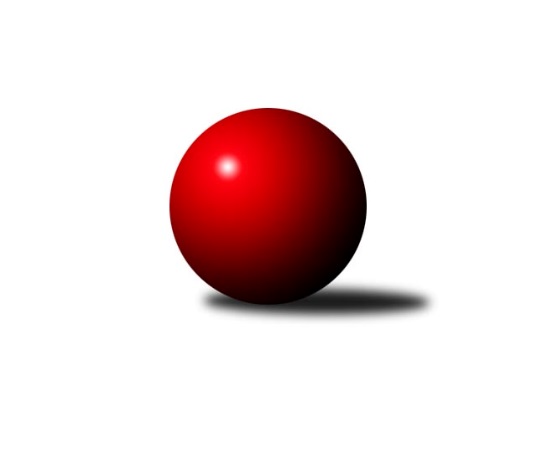 Č.10Ročník 2022/2023	16.7.2024 Krajská soutěž 1.třídy KV 2022/2023Statistika 10. kolaTabulka družstev:		družstvo	záp	výh	rem	proh	skore	sety	průměr	body	plné	dorážka	chyby	1.	Kuželky Aš E	9	7	2	0	87 : 21 	(31.5 : 14.5)	1634	16	1141	493	31.8	2.	Slovan K.Vary D	9	6	1	2	62 : 46 	(30.0 : 30.0)	1551	13	1114	437	49.8	3.	Kuželky Aš F	9	5	1	3	58 : 50 	(29.0 : 23.0)	1539	11	1095	444	46.7	4.	Kuželky Aš D	10	5	0	5	71 : 49 	(21.0 : 27.0)	1582	10	1138	444	42.4	5.	TJ Lomnice F	9	5	0	4	47 : 61 	(27.0 : 27.0)	1491	10	1076	415	54.6	6.	SKK K.Vary B	9	4	1	4	54 : 54 	(37.0 : 27.0)	1508	9	1105	403	51.6	7.	So.Útvina B	9	4	0	5	52 : 56 	(23.0 : 19.0)	1496	8	1078	418	50.9	8.	TJ Šabina B	10	4	0	6	57 : 63 	(33.0 : 39.0)	1424	8	1015	408	57.8	9.	Loko Cheb D	10	3	1	6	54 : 66 	(28.0 : 28.0)	1511	7	1095	416	53.4	10.	Kuž.Ji.Hazlov C	9	3	0	6	36 : 72 	(23.0 : 31.0)	1445	6	1056	389	59.2	11.	Kuž.Ji.Hazlov D	9	2	0	7	34 : 74 	(23.5 : 40.5)	1469	4	1051	418	54Tabulka doma:		družstvo	záp	výh	rem	proh	skore	sety	průměr	body	maximum	minimum	1.	Kuželky Aš E	5	5	0	0	53 : 7 	(10.0 : 4.0)	1698	10	1777	1610	2.	TJ Lomnice F	5	5	0	0	41 : 19 	(20.0 : 14.0)	1468	10	1493	1424	3.	So.Útvina B	4	4	0	0	42 : 6 	(19.0 : 7.0)	1577	8	1644	1511	4.	Kuželky Aš F	5	3	1	1	34 : 26 	(17.0 : 11.0)	1628	7	1663	1606	5.	Slovan K.Vary D	5	3	1	1	34 : 26 	(18.0 : 16.0)	1519	7	1547	1480	6.	Kuželky Aš D	4	3	0	1	38 : 10 	(4.0 : 4.0)	1632	6	1666	1585	7.	SKK K.Vary B	4	3	0	1	34 : 14 	(19.0 : 13.0)	1610	6	1642	1580	8.	TJ Šabina B	5	3	0	2	34 : 26 	(19.0 : 19.0)	1435	6	1517	1366	9.	Kuž.Ji.Hazlov C	5	3	0	2	30 : 30 	(16.0 : 18.0)	1477	6	1527	1443	10.	Loko Cheb D	6	2	1	3	34 : 38 	(18.0 : 18.0)	1571	5	1646	1514	11.	Kuž.Ji.Hazlov D	3	0	0	3	6 : 30 	(7.0 : 15.0)	1492	0	1556	1440Tabulka venku:		družstvo	záp	výh	rem	proh	skore	sety	průměr	body	maximum	minimum	1.	Kuželky Aš E	4	2	2	0	34 : 14 	(21.5 : 10.5)	1618	6	1689	1565	2.	Slovan K.Vary D	4	3	0	1	28 : 20 	(12.0 : 14.0)	1531	6	1654	1446	3.	Kuželky Aš F	4	2	0	2	24 : 24 	(12.0 : 12.0)	1517	4	1633	1417	4.	Kuželky Aš D	6	2	0	4	33 : 39 	(17.0 : 23.0)	1579	4	1621	1462	5.	Kuž.Ji.Hazlov D	6	2	0	4	28 : 44 	(16.5 : 25.5)	1473	4	1618	1385	6.	SKK K.Vary B	5	1	1	3	20 : 40 	(18.0 : 14.0)	1482	3	1653	1391	7.	Loko Cheb D	4	1	0	3	20 : 28 	(10.0 : 10.0)	1496	2	1582	1465	8.	TJ Šabina B	5	1	0	4	23 : 37 	(14.0 : 20.0)	1421	2	1599	1304	9.	TJ Lomnice F	4	0	0	4	6 : 42 	(7.0 : 13.0)	1503	0	1535	1461	10.	Kuž.Ji.Hazlov C	4	0	0	4	6 : 42 	(7.0 : 13.0)	1434	0	1516	1391	11.	So.Útvina B	5	0	0	5	10 : 50 	(4.0 : 12.0)	1456	0	1551	1364Tabulka podzimní části:		družstvo	záp	výh	rem	proh	skore	sety	průměr	body	doma	venku	1.	Kuželky Aš E	9	7	2	0	87 : 21 	(31.5 : 14.5)	1634	16 	5 	0 	0 	2 	2 	0	2.	Slovan K.Vary D	9	6	1	2	62 : 46 	(30.0 : 30.0)	1551	13 	3 	1 	1 	3 	0 	1	3.	Kuželky Aš F	9	5	1	3	58 : 50 	(29.0 : 23.0)	1539	11 	3 	1 	1 	2 	0 	2	4.	Kuželky Aš D	10	5	0	5	71 : 49 	(21.0 : 27.0)	1582	10 	3 	0 	1 	2 	0 	4	5.	TJ Lomnice F	9	5	0	4	47 : 61 	(27.0 : 27.0)	1491	10 	5 	0 	0 	0 	0 	4	6.	SKK K.Vary B	9	4	1	4	54 : 54 	(37.0 : 27.0)	1508	9 	3 	0 	1 	1 	1 	3	7.	So.Útvina B	9	4	0	5	52 : 56 	(23.0 : 19.0)	1496	8 	4 	0 	0 	0 	0 	5	8.	TJ Šabina B	10	4	0	6	57 : 63 	(33.0 : 39.0)	1424	8 	3 	0 	2 	1 	0 	4	9.	Loko Cheb D	10	3	1	6	54 : 66 	(28.0 : 28.0)	1511	7 	2 	1 	3 	1 	0 	3	10.	Kuž.Ji.Hazlov C	9	3	0	6	36 : 72 	(23.0 : 31.0)	1445	6 	3 	0 	2 	0 	0 	4	11.	Kuž.Ji.Hazlov D	9	2	0	7	34 : 74 	(23.5 : 40.5)	1469	4 	0 	0 	3 	2 	0 	4Tabulka jarní části:		družstvo	záp	výh	rem	proh	skore	sety	průměr	body	doma	venku	1.	TJ Šabina B	0	0	0	0	0 : 0 	(0.0 : 0.0)	0	0 	0 	0 	0 	0 	0 	0 	2.	Kuž.Ji.Hazlov D	0	0	0	0	0 : 0 	(0.0 : 0.0)	0	0 	0 	0 	0 	0 	0 	0 	3.	Slovan K.Vary D	0	0	0	0	0 : 0 	(0.0 : 0.0)	0	0 	0 	0 	0 	0 	0 	0 	4.	Kuž.Ji.Hazlov C	0	0	0	0	0 : 0 	(0.0 : 0.0)	0	0 	0 	0 	0 	0 	0 	0 	5.	Kuželky Aš E	0	0	0	0	0 : 0 	(0.0 : 0.0)	0	0 	0 	0 	0 	0 	0 	0 	6.	Kuželky Aš F	0	0	0	0	0 : 0 	(0.0 : 0.0)	0	0 	0 	0 	0 	0 	0 	0 	7.	TJ Lomnice F	0	0	0	0	0 : 0 	(0.0 : 0.0)	0	0 	0 	0 	0 	0 	0 	0 	8.	Kuželky Aš D	0	0	0	0	0 : 0 	(0.0 : 0.0)	0	0 	0 	0 	0 	0 	0 	0 	9.	Loko Cheb D	0	0	0	0	0 : 0 	(0.0 : 0.0)	0	0 	0 	0 	0 	0 	0 	0 	10.	So.Útvina B	0	0	0	0	0 : 0 	(0.0 : 0.0)	0	0 	0 	0 	0 	0 	0 	0 	11.	SKK K.Vary B	0	0	0	0	0 : 0 	(0.0 : 0.0)	0	0 	0 	0 	0 	0 	0 	0 Zisk bodů pro družstvo:		jméno hráče	družstvo	body	zápasy	v %	dílčí body	sety	v %	1.	Václav Vieweg 	Kuželky Aš D 	20	/	10	(100%)		/		(%)	2.	František Mazák st.	Kuželky Aš E 	15	/	9	(83%)		/		(%)	3.	František Mazák ml.	Kuželky Aš E 	14	/	7	(100%)		/		(%)	4.	Václav Hlaváč ml.	Slovan K.Vary D 	14	/	8	(88%)		/		(%)	5.	Pavel Benčík 	Kuž.Ji.Hazlov D 	14	/	9	(78%)		/		(%)	6.	Ludvík Maňák 	TJ Lomnice F 	14	/	9	(78%)		/		(%)	7.	Aleš Lenomar 	TJ Šabina B 	12	/	8	(75%)		/		(%)	8.	Filip Kalina 	So.Útvina B 	12	/	8	(75%)		/		(%)	9.	František Korbel 	Slovan K.Vary D 	12	/	9	(67%)		/		(%)	10.	Michaela Pešková 	TJ Šabina B 	12	/	9	(67%)		/		(%)	11.	Radovan Duhai 	Kuželky Aš F 	12	/	9	(67%)		/		(%)	12.	Vladimír Míšanek 	Kuželky Aš E 	12	/	9	(67%)		/		(%)	13.	Marie Hertelová 	Kuželky Aš D 	11	/	8	(69%)		/		(%)	14.	Adolf Klepáček 	Loko Cheb D  	10	/	6	(83%)		/		(%)	15.	Blanka Martinková 	SKK K.Vary B  	10	/	7	(71%)		/		(%)	16.	Stanislav Květoň 	TJ Šabina B 	10	/	7	(71%)		/		(%)	17.	Jiří Vácha 	Loko Cheb D  	10	/	7	(71%)		/		(%)	18.	Karel Pejšek 	So.Útvina B 	10	/	9	(56%)		/		(%)	19.	Petr Bubeníček 	So.Útvina B 	8	/	5	(80%)		/		(%)	20.	Jiří Gabriško 	SKK K.Vary B  	8	/	6	(67%)		/		(%)	21.	Ivan Rambousek 	Loko Cheb D  	8	/	7	(57%)		/		(%)	22.	Miroslav Jurda 	Kuž.Ji.Hazlov D 	8	/	8	(50%)		/		(%)	23.	Jiří Plavec 	Kuželky Aš E 	8	/	8	(50%)		/		(%)	24.	Jan Ritschel 	TJ Lomnice F 	8	/	9	(44%)		/		(%)	25.	Lukáš Zeman 	Slovan K.Vary D 	8	/	9	(44%)		/		(%)	26.	Miloš Peka 	Kuž.Ji.Hazlov C 	6	/	4	(75%)		/		(%)	27.	Nikola Stehlíková 	Kuželky Aš F 	6	/	5	(60%)		/		(%)	28.	Anna Davídková 	Kuželky Aš D 	6	/	5	(60%)		/		(%)	29.	Karel Stehlík 	Kuželky Aš F 	6	/	6	(50%)		/		(%)	30.	Yvona Mašková 	Loko Cheb D  	6	/	6	(50%)		/		(%)	31.	František Repčík 	Kuželky Aš D 	6	/	8	(38%)		/		(%)	32.	Miroslav Špaček 	SKK K.Vary B  	6	/	9	(33%)		/		(%)	33.	Ladislav Litvák 	TJ Lomnice F 	5	/	6	(42%)		/		(%)	34.	Patricia Bláhová 	TJ Šabina B 	5	/	7	(36%)		/		(%)	35.	Pavel Pazdera 	SKK K.Vary B  	4	/	2	(100%)		/		(%)	36.	Radek Duhai 	Kuželky Aš F 	4	/	2	(100%)		/		(%)	37.	Libor Kupka 	SKK K.Vary B  	4	/	3	(67%)		/		(%)	38.	Miroslava Utikalová 	Kuž.Ji.Hazlov D 	4	/	3	(67%)		/		(%)	39.	Tomáš Tuček 	Kuž.Ji.Hazlov C 	4	/	4	(50%)		/		(%)	40.	Václav Buďka 	Kuželky Aš D 	4	/	5	(40%)		/		(%)	41.	Vojtěch Mazák 	Kuželky Aš F 	4	/	5	(40%)		/		(%)	42.	Ludmila Harazinová 	Kuž.Ji.Hazlov C 	4	/	5	(40%)		/		(%)	43.	Jaroslav Palán 	So.Útvina B 	4	/	5	(40%)		/		(%)	44.	Zdeněk Kříž ml.	Slovan K.Vary D 	4	/	5	(40%)		/		(%)	45.	Pavel Feksa 	Loko Cheb D  	4	/	6	(33%)		/		(%)	46.	Jan Bartoš 	Kuž.Ji.Hazlov C 	4	/	7	(29%)		/		(%)	47.	Antonín Čevela 	So.Útvina B 	2	/	1	(100%)		/		(%)	48.	Václav Šnajdr 	SKK K.Vary B  	2	/	2	(50%)		/		(%)	49.	Irena Balcarová 	SKK K.Vary B  	2	/	2	(50%)		/		(%)	50.	Milada Viewegová 	Kuželky Aš D 	2	/	3	(33%)		/		(%)	51.	František Mazák nejml.	Kuželky Aš E 	2	/	3	(33%)		/		(%)	52.	Pavel Pokorný 	Loko Cheb D  	2	/	3	(33%)		/		(%)	53.	Josef Jančula 	Loko Cheb D  	2	/	5	(20%)		/		(%)	54.	Jiří Mitáček st.	SKK K.Vary B  	2	/	5	(20%)		/		(%)	55.	Veronika Fantová 	Kuž.Ji.Hazlov C 	2	/	5	(20%)		/		(%)	56.	Štěpán Drofa 	Kuželky Aš F 	2	/	6	(17%)		/		(%)	57.	Tereza Lorenzová 	TJ Šabina B 	2	/	8	(13%)		/		(%)	58.	Petr Koubek 	TJ Lomnice F 	0	/	1	(0%)		/		(%)	59.	Robert Žalud 	Slovan K.Vary D 	0	/	1	(0%)		/		(%)	60.	Pavel Pešek 	TJ Šabina B 	0	/	1	(0%)		/		(%)	61.	Karel Utikal 	Kuž.Ji.Hazlov D 	0	/	1	(0%)		/		(%)	62.	Tomáš Koubek 	TJ Lomnice F 	0	/	2	(0%)		/		(%)	63.	Karel Drozd 	So.Útvina B 	0	/	2	(0%)		/		(%)	64.	Martin Kopač 	Slovan K.Vary D 	0	/	2	(0%)		/		(%)	65.	Vojtěch Čižmar 	Kuželky Aš F 	0	/	3	(0%)		/		(%)	66.	Nikol Jurdová 	Kuž.Ji.Hazlov D 	0	/	5	(0%)		/		(%)	67.	Monika Hejkalová 	So.Útvina B 	0	/	5	(0%)		/		(%)	68.	Nela Zadražilová 	Kuž.Ji.Hazlov C 	0	/	6	(0%)		/		(%)	69.	Veronika Fajtová 	Kuž.Ji.Hazlov D 	0	/	9	(0%)		/		(%)	70.	Kateřina Maňáková 	TJ Lomnice F 	0	/	9	(0%)		/		(%)Průměry na kuželnách:		kuželna	průměr	plné	dorážka	chyby	výkon na hráče	1.	Kuželky Aš, 1-4	1588	1128	459	47.5	(397.0)	2.	Lokomotiva Cheb, 1-2	1577	1138	438	53.1	(394.4)	3.	Karlovy Vary, 1-4	1537	1098	439	44.1	(384.4)	4.	Hazlov, 1-4	1506	1076	430	52.1	(376.6)	5.	Sokol Útvina, 1-2	1492	1071	420	49.9	(373.1)	6.	TJ Šabina, 1-2	1443	1035	407	51.5	(360.8)	7.	Lomnice, 1-4	1441	1039	401	58.8	(360.3)Nejlepší výkony na kuželnách:Kuželky Aš, 1-4Kuželky Aš E	1777	8. kolo	František Mazák ml.	Kuželky Aš E	490	8. koloKuželky Aš E	1717	1. kolo	František Mazák st.	Kuželky Aš E	460	1. koloKuželky Aš E	1715	10. kolo	Marie Hertelová 	Kuželky Aš D	460	1. koloKuželky Aš E	1671	3. kolo	Václav Vieweg 	Kuželky Aš D	458	9. koloKuželky Aš D	1666	5. kolo	František Mazák st.	Kuželky Aš E	457	8. koloKuželky Aš F	1663	8. kolo	František Mazák ml.	Kuželky Aš E	456	10. koloSlovan K.Vary D	1654	9. kolo	Václav Vieweg 	Kuželky Aš D	452	7. koloSKK K.Vary B 	1653	8. kolo	František Mazák st.	Kuželky Aš E	451	10. koloKuželky Aš D	1651	9. kolo	Vojtěch Mazák 	Kuželky Aš F	451	6. koloKuželky Aš F	1646	6. kolo	František Mazák ml.	Kuželky Aš E	448	6. koloLokomotiva Cheb, 1-2Loko Cheb D 	1646	10. kolo	Stanislav Květoň 	TJ Šabina B	472	9. koloKuželky Aš E	1642	4. kolo	Adolf Klepáček 	Loko Cheb D 	456	2. koloKuž.Ji.Hazlov D	1618	7. kolo	Ivan Rambousek 	Loko Cheb D 	453	4. koloKuželky Aš D	1615	10. kolo	Jiří Vácha 	Loko Cheb D 	452	7. koloLoko Cheb D 	1615	4. kolo	Jiří Vácha 	Loko Cheb D 	448	5. koloTJ Šabina B	1599	9. kolo	František Mazák st.	Kuželky Aš E	443	4. koloLoko Cheb D 	1586	7. kolo	Adolf Klepáček 	Loko Cheb D 	441	10. koloKuželky Aš F	1565	5. kolo	Vojtěch Mazák 	Kuželky Aš F	438	5. koloLoko Cheb D 	1547	2. kolo	Ivan Rambousek 	Loko Cheb D 	436	7. koloLoko Cheb D 	1515	5. kolo	Ivan Rambousek 	Loko Cheb D 	436	10. koloKarlovy Vary, 1-4SKK K.Vary B 	1642	9. kolo	Pavel Pazdera 	SKK K.Vary B 	439	9. koloKuželky Aš D	1621	3. kolo	Yvona Mašková 	Loko Cheb D 	436	8. koloSKK K.Vary B 	1612	4. kolo	Blanka Martinková 	SKK K.Vary B 	431	3. koloSKK K.Vary B 	1605	7. kolo	Václav Hlaváč ml.	Slovan K.Vary D	431	10. koloLoko Cheb D 	1582	8. kolo	Václav Hlaváč ml.	Slovan K.Vary D	430	6. koloSKK K.Vary B 	1580	3. kolo	Lukáš Zeman 	Slovan K.Vary D	427	5. koloKuželky Aš E	1575	5. kolo	Václav Buďka 	Kuželky Aš D	425	3. koloSlovan K.Vary D	1547	5. kolo	František Korbel 	Slovan K.Vary D	425	10. koloSlovan K.Vary D	1537	10. kolo	Blanka Martinková 	SKK K.Vary B 	424	4. koloSlovan K.Vary D	1529	6. kolo	Marie Hertelová 	Kuželky Aš D	422	3. koloHazlov, 1-4Kuželky Aš E	1689	2. kolo	Pavel Benčík 	Kuž.Ji.Hazlov D	468	3. koloKuželky Aš F	1633	7. kolo	Pavel Benčík 	Kuž.Ji.Hazlov D	451	8. koloKuželky Aš D	1585	8. kolo	Vladimír Míšanek 	Kuželky Aš E	443	2. koloKuž.Ji.Hazlov D	1556	8. kolo	Aleš Lenomar 	TJ Šabina B	431	4. koloKuž.Ji.Hazlov C	1527	9. kolo	František Mazák st.	Kuželky Aš E	430	2. koloSKK K.Vary B 	1521	5. kolo	Václav Buďka 	Kuželky Aš D	427	8. koloKuž.Ji.Hazlov D	1518	9. kolo	Štěpán Drofa 	Kuželky Aš F	426	7. koloKuž.Ji.Hazlov C	1505	1. kolo	Nikola Stehlíková 	Kuželky Aš F	419	7. koloSlovan K.Vary D	1500	3. kolo	Miloš Peka 	Kuž.Ji.Hazlov C	415	9. koloKuž.Ji.Hazlov D	1479	3. kolo	František Repčík 	Kuželky Aš D	413	8. koloSokol Útvina, 1-2So.Útvina B	1644	1. kolo	Filip Kalina 	So.Útvina B	447	3. koloSo.Útvina B	1624	3. kolo	Filip Kalina 	So.Útvina B	435	1. koloSo.Útvina B	1530	6. kolo	Petr Bubeníček 	So.Útvina B	414	8. koloSo.Útvina B	1511	8. kolo	Pavel Benčík 	Kuž.Ji.Hazlov D	412	1. koloLoko Cheb D 	1465	6. kolo	Petr Bubeníček 	So.Útvina B	411	6. koloKuž.Ji.Hazlov D	1444	1. kolo	Antonín Čevela 	So.Útvina B	410	3. koloKuž.Ji.Hazlov C	1416	8. kolo	Jaroslav Palán 	So.Útvina B	410	1. koloTJ Šabina B	1304	3. kolo	Karel Pejšek 	So.Útvina B	402	8. kolo		. kolo	Filip Kalina 	So.Útvina B	401	8. kolo		. kolo	Petr Bubeníček 	So.Útvina B	400	1. koloTJ Šabina, 1-2Kuželky Aš E	1565	7. kolo	František Mazák ml.	Kuželky Aš E	431	7. koloTJ Šabina B	1517	2. kolo	Stanislav Květoň 	TJ Šabina B	414	10. koloKuželky Aš F	1453	2. kolo	František Mazák st.	Kuželky Aš E	406	7. koloTJ Šabina B	1452	10. kolo	Stanislav Květoň 	TJ Šabina B	400	2. koloSKK K.Vary B 	1419	10. kolo	Patricia Bláhová 	TJ Šabina B	395	2. koloKuž.Ji.Hazlov D	1405	5. kolo	Radovan Duhai 	Kuželky Aš F	389	2. koloTJ Šabina B	1370	5. kolo	Pavel Benčík 	Kuž.Ji.Hazlov D	388	5. koloTJ Šabina B	1366	7. kolo	Jiří Gabriško 	SKK K.Vary B 	386	10. kolo		. kolo	Libor Kupka 	SKK K.Vary B 	379	10. kolo		. kolo	Stanislav Květoň 	TJ Šabina B	377	7. koloLomnice, 1-4TJ Lomnice F	1493	4. kolo	Ludvík Maňák 	TJ Lomnice F	457	1. koloTJ Lomnice F	1491	3. kolo	Ludvík Maňák 	TJ Lomnice F	429	3. koloTJ Lomnice F	1489	6. kolo	Pavel Benčík 	Kuž.Ji.Hazlov D	423	4. koloLoko Cheb D 	1468	3. kolo	Ladislav Litvák 	TJ Lomnice F	415	3. koloTJ Lomnice F	1445	1. kolo	Ludvík Maňák 	TJ Lomnice F	414	6. koloKuž.Ji.Hazlov C	1432	6. kolo	Ludvík Maňák 	TJ Lomnice F	413	4. koloTJ Lomnice F	1424	9. kolo	Ladislav Litvák 	TJ Lomnice F	413	4. koloKuželky Aš F	1417	9. kolo	Adolf Klepáček 	Loko Cheb D 	410	3. koloKuž.Ji.Hazlov D	1385	4. kolo	Jiří Vácha 	Loko Cheb D 	399	3. koloTJ Šabina B	1367	1. kolo	Tomáš Tuček 	Kuž.Ji.Hazlov C	395	6. koloČetnost výsledků:	9.0 : 3.0	1x	8.0 : 4.0	10x	7.0 : 5.0	1x	6.0 : 6.0	3x	4.0 : 8.0	6x	2.0 : 10.0	6x	12.0 : 0.0	6x	10.0 : 2.0	15x	0.0 : 12.0	2x